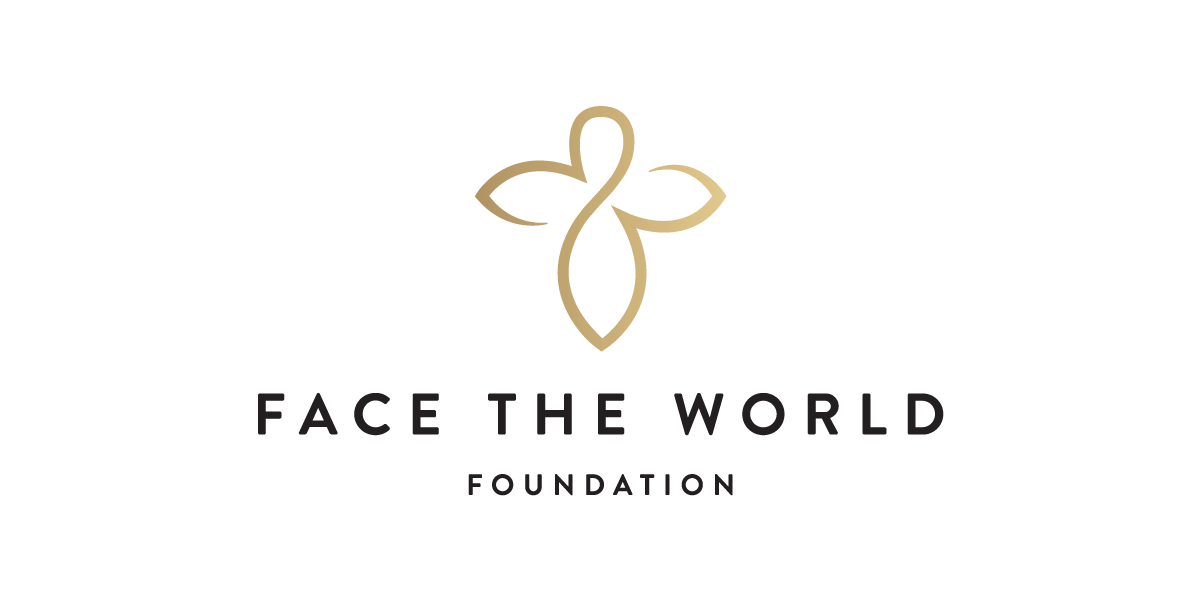 FACE THE WORLD FOUNDATION FUNDING MANDATE AND APPLICATION PROCESS 2022Face the World Foundation provides grants to Registered Canadian Charities only, under the Income Act [Canada].Particular focus is given to non-profit organizations in the Greater Vancouver and Lower Mainland areas, although any charity operating in British Columbia that meets our giving guidelines, may apply.Please provide a one-page cover letter with your application, outlining your program’s objectives and the amount requested. Please do NOT include FTW instruction pages [1 - 3].If your program falls within Face the World Foundation’s funding mandate and giving guidelines, please submit your application, cover letter and required attachments via email to: info@facetheworldfoundation.comSubject: 2022 Recipient Grant Application Attention to: The Selection CommitteeOrganizations are to submit their application prior to this year’s Deadline of October 15, 2022.	6. If applying by mail, please send to the following address, attention to: The Selection Committee		c/o Face The World Foundation		74 West Cordova Street 		Vancouver, BC		V6B 1C9Inquiries	: 	Monday - Friday 8:30 am - 5:00 pmPhone		: 	(778) 837-8907FACE THE WORLD FOUNDATION GIVING GUIDELINESa) to relieve poverty by providing counselling and financial, physical and educational assistance to those in need and to increase public awareness of the problems of those living in poverty;b) to provide shelter to the homeless or the dispossessed and to increase public awareness of the problems of the homeless and the dispossessed;c) to provide refuge, shelter, counselling and other assistance to men, women and children who have been victims of domestic violence or abuse, including sexual abuse, and to increase public awareness of the problems faced by such persons;d) to foster public awareness of our environment and the dangers that threaten our land, air, water, wildlife and fauna and to educate the public about ways in which these dangers can be reduced or eliminated;e) to advance education by establishing and maintaining advanced and continuing education programs for deserving individuals, by providing grants and scholarships for the purpose of study and research, by providing endowments to institutions of higher learning, by sponsoring public lecture programs, by funding visiting professorship programs, and by conducting and organizing symposia, educational courses, seminars, conferences and discussion forums;f) to promote health by conducting and sponsoring medical research, by building and maintaining hospitals and community medical clinics, and operation of hospitals and clinics;g) to give assistance, both financial and nonfinancial, to other organizations for the purpose of supporting charitable programs and charitable activities that are compatible with the objects of the Foundation;h) to raise funds for the purposes of the Foundation through community appeals for funds and by receiving gifts, donations, legacies, bequests, memorial funds, endowments, and similar gratuitous dispositions of money.FACE THE WORLD FOUNDATIONPROCEDURES FOR APPLICANTSAll proposals should be submitted on the attached Face The World Foundation forms. Supplemental information of no more than three (3) pages, plus budgets and/or other financial information may be included.  REQUIRED ATTACHMENTSTop line Organization Budget for current and fiscal year;Itemized list of sources of revenue for current fiscal year - individuals, foundations, corporate, government;Budget and revenue sources specific to the Program/Grant Request; List of Board of Directors and their professional affiliations;Registered Charitable Status and Charitable Registration Number [issued by Canada Revenue Agency (CRA)]; guidance below if required;Visit CRA’s Charity Listings and enter your organization’s nameSelect your organization from the suggested list and “Download Results” Questions concerning the application may be emailed directly to info@facetheworldfoundation.comOPPORTUNITY TO MEET WITH THE SELECTION COMMITTEEAppointments are made at the discretion of the Selection Committee, as necessary, with the principals of the applicant’s organization and/or board members.FACE THE WORLD FOUNDATION APPLICATION FORMAPPLICANT’S CONTACT INFORMATIONName of Organization  ________________________________________________________________________Registered Charitable Number: ___________________________Address __________________________________________________________________City ___________________________               Postal Code ________________________Contact Person: ____________________________________________Phone _________________________  Ext ______________________Email ________________________________________ 			FUNDING INFORMATIONCheque to be issued to: ________________________________________________________________________ Contact Person for receipt of cheque & tax receipt (if different from above): ________________________________________________________________________ Phone #:  ____________________________		Ext: ____________Email: ______________________________FACE THE WORLD FOUNDATION APPLICATION FORMGRANT REQUESTProject Budget (Specific to the Program, not the Organizational Budget)$ 				Amount Requested  $ 				Percentage of Amount Requested to Project Budget %	 		          Period of Project 							NEW Project or date created:__________________________________________3.	Description of Program and Objectives FACE THE WORLD FOUNDATION APPLICATION FORM      ADMINISTRATIVE AND FISCAL DATA1.	Organization Budget, current fiscal year ending 20 	           	$ 			       2.	Organization Budget, previous fiscal year ending 20 	     	$ 			3.	Number of paid staff	 Full time 			  Part time 			4.	Salaries of the three top staff personnel per annum [examples below]	Position					Amount	(a) Executive Director	                                               	$					(b) Manager							 	$					(c) Administrator  [Other]                                                   $				5.	Revenue	Current Fiscal Year   20      	           Prior Fiscal Year       20	                                         Amount				% of Revenue		Amount		Government:                               ___________		____________________		Private:				___________		____________________FACE THE WORLD FOUNDATION APPLICATION FORM BUDGET FOR GRANT REQUEST - INCOME SUMMARYPrivate Sources of FundingFoundations								$ 				Individuals								$ 				Corporations							$ 				Other (specify)							$ 				TOTAL PRIVATE REVENUE				$ 				Government Sources of Funding - grants and contracts (specify)										$				TOTAL GOVERNMENT REVENUE 			$ 				*Note: In-kind contributions are not considered as incomeOPERATING EXPENSESPersonnel (salaries, taxes, employee benefits)		$ 				 Occupancy costs Rent/Mortgage 				$ 	 	 		     TOTAL OPERATING BUDGET				$ 				  I hereby certify that information contained in this proposal is correct and true. Digital signatures are accepted.Signature of Executive Director					      	      Date	Print Name 													Signature of President/Chair of Charity’s Board of Directors	      DatePrint Name 													